March 2024Dear CandidateThank you for your interest in our school. You will be joining us at a very exciting time as we look to covert to an Academy and join the Watergrove trust.  You can find more about Watergrove through this link- https://www.watergrovetrust.co.uk/  and if you are shortlisted for interview we will give you more information then.  At FPHS we have a drive and determination to promote the best academic standards as well as aiming to be as fully an inclusive school as we can be.  We are an oversubscribed school with a Good Ofsted judgement and an outstanding reputation for providing excellence when it comes to professional learning. At FPHS both adults and young people are encouraged to Aspire, equipped to Thrive, and empowered to Achieve.  We are a multi-cultural, diverse, and inclusive school where we all feel a strong sense of belonging to our ‘Falinge family’.  Everyone who visits comments on the calm environment, the positive relationships, and the keen sense of inclusivity that permeates everything that we do.  The successful candidate will be joining a team dedicated to pupils with SEND which includes senior leaders, teachers, mentors, HLTAs and TA2/3 colleagues.  We believe that the role of a TA is vital in ensuring quality education for all.We aim to give all our pupils the very best start in life, to help them develop into well-rounded young adults, able to venture into a rapidly changing world with confidence and determination and make a positive contribution to society.We know that there is always more to do to ensure that every child’s educational experience is rich, character-building and of the highest possible standard. FPHS is a special place with amazing young people and dedicated colleagues; if you want to join us, we look forward to hearing from you.   Yours faithfully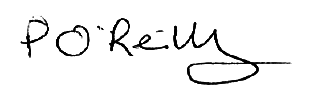 Mrs Paula O’Reilly Headteacher 